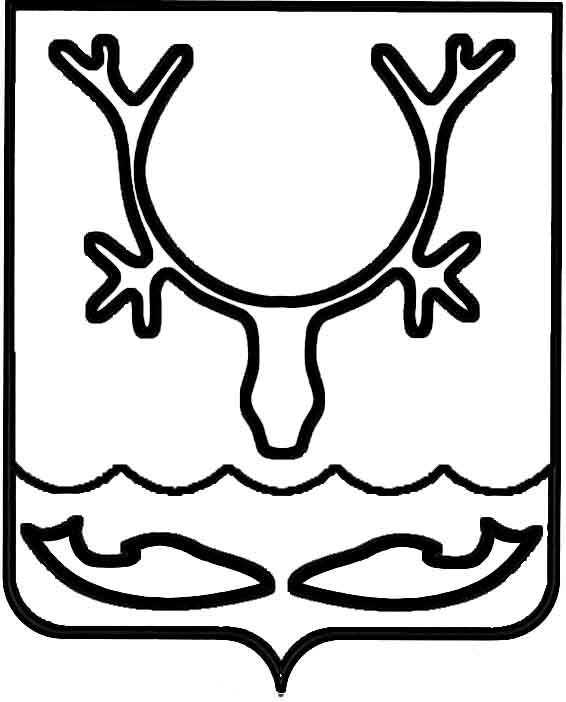 Администрация муниципального образования
"Городской округ "Город Нарьян-Мар"ПОСТАНОВЛЕНИЕО мерах по предупреждению чрезвычайных ситуаций на водных объектах на территории муниципального образования "Городской округ "Город Нарьян-Мар" в весенний период 2023 года и запрете выхода (выезда) на ледВ соответствии со статьями 6, 27, 67 Водного кодекса Российской Федерации, статьей 16 Федерального закона от 06.10.2003 № 131-ФЗ "Об общих принципах организации местного самоуправления в Российской Федерации", статьей 2.1.18 Закона Ненецкого автономного округа от 29.06.2002 № 366-ОЗ "Об административных правонарушениях", руководствуясь постановлением Администрации Ненецкого автономного округа от 17.07.2012 № 199-п "Об утверждении правил охраны жизни людей на водных объектах в Ненецком автономном округе", Уставом муниципального образования "Городской округ "Город Нарьян-Мар", в целях предотвращения чрезвычайных ситуаций, связанных с гибелью людей в период весеннего половодья 2023 года, Администрация муниципального образования "Городской округ "Город Нарьян-Мар"П О С Т А Н О В Л Я Е Т:Запретить выход граждан и выезд наземных транспортных средств на лёд водных объектов общего пользования на территории муниципального образования "Городской округ "Город Нарьян-Мар" с 5 мая 2023 года до полного схода льда.Муниципальному казенному учреждению "Чистый город" до 4 мая 2023 года установить в местах вероятного выхода (выезда) граждан и транспортных средств 
на лёд водных объектов общего пользования на территории муниципального образования "Городской округ "Город Нарьян-Мар" предупреждающие аншлаги "Выход (выезд) на лёд запрещен" согласно Приложению к настоящему постановлению.Управлению организационно-информационного обеспечения Администрации муниципального образования "Городской округ "Город Нарьян-Мар" совместно с отделом ГО и ЧС, мобилизационной работы организовать разъяснительную работу через средства массовой информации по мерам безопасности и предупреждению несчастных случаев на водных объектах в период весеннего половодья 2023 года.Действие пункта 1 настоящего постановления не распространяется 
на личный состав аварийно-спасательных и поисково-спасательных служб, а также сотрудников скорой медицинской помощи при выполнении указанными лицами своих служебных (должностных) обязанностей.Выход граждан на лёд водного объекта в период действия запрета влечет предупреждение или наложение административного штрафа на граждан в размере 
от пятисот до одной тысячи рублей.Выезд на наземных транспортных средствах на лёд водного объекта в период действия запрета влечет наложение административного штрафа на водителя в размере от пятисот до двух тысяч рублей.Отделу муниципального контроля Администрации муниципального образования "Городской округ "Город Нарьян-Мар" принять участие в рейдах, проводимых Центром ГИМС ГУ МЧС России по Ненецкому автономному округу, 
по контролю запрета выхода (выезда) на лёд.8.	Настоящее постановление вступает в силу после его официального опубликования. Приложениек постановлению Администрации муниципального образования"Городской округ "Город Нарьян-Мар"от 28.04.2023 № 627Схема установки предупреждающих аншлагов "Выход (выезд) на лёд запрещен"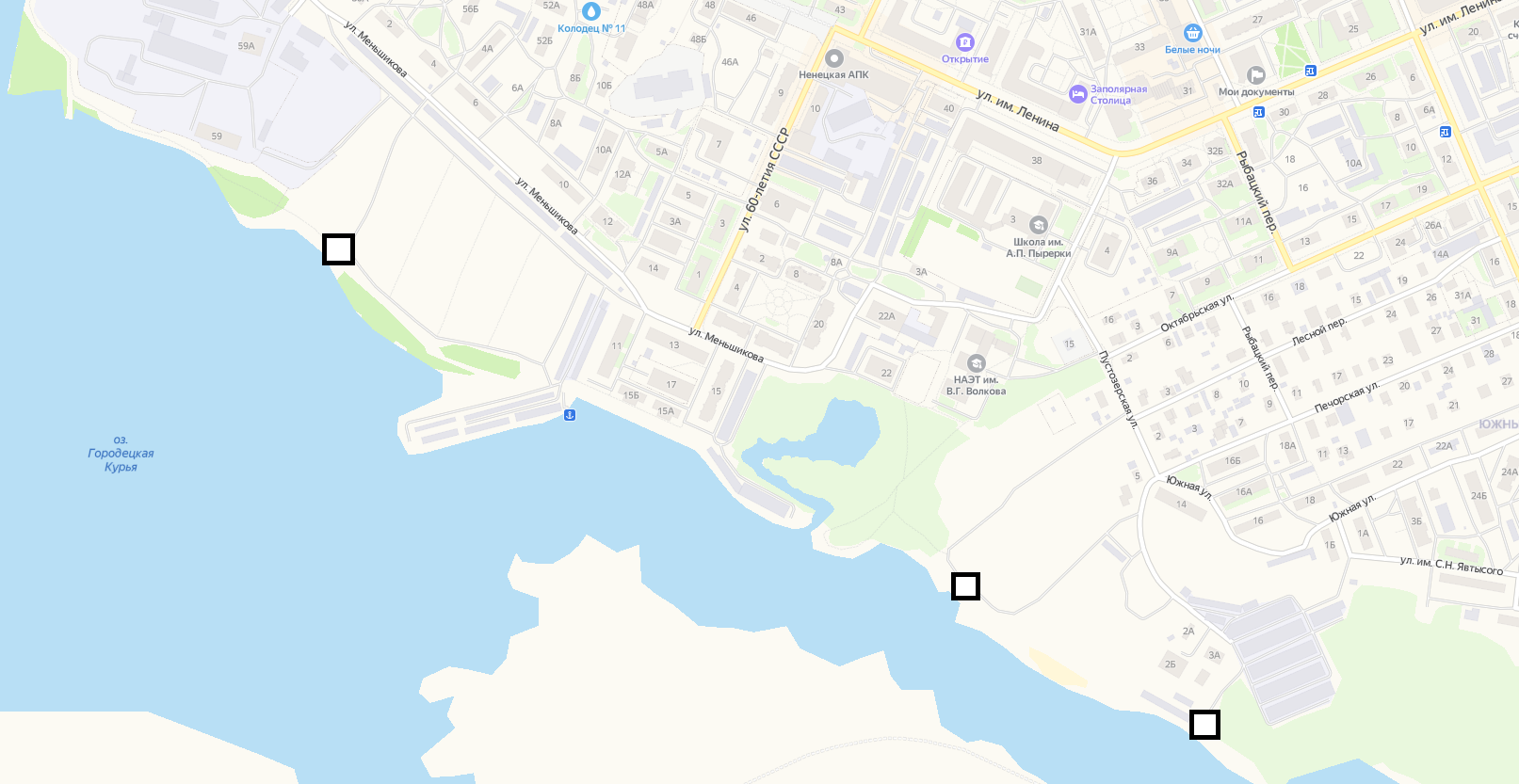 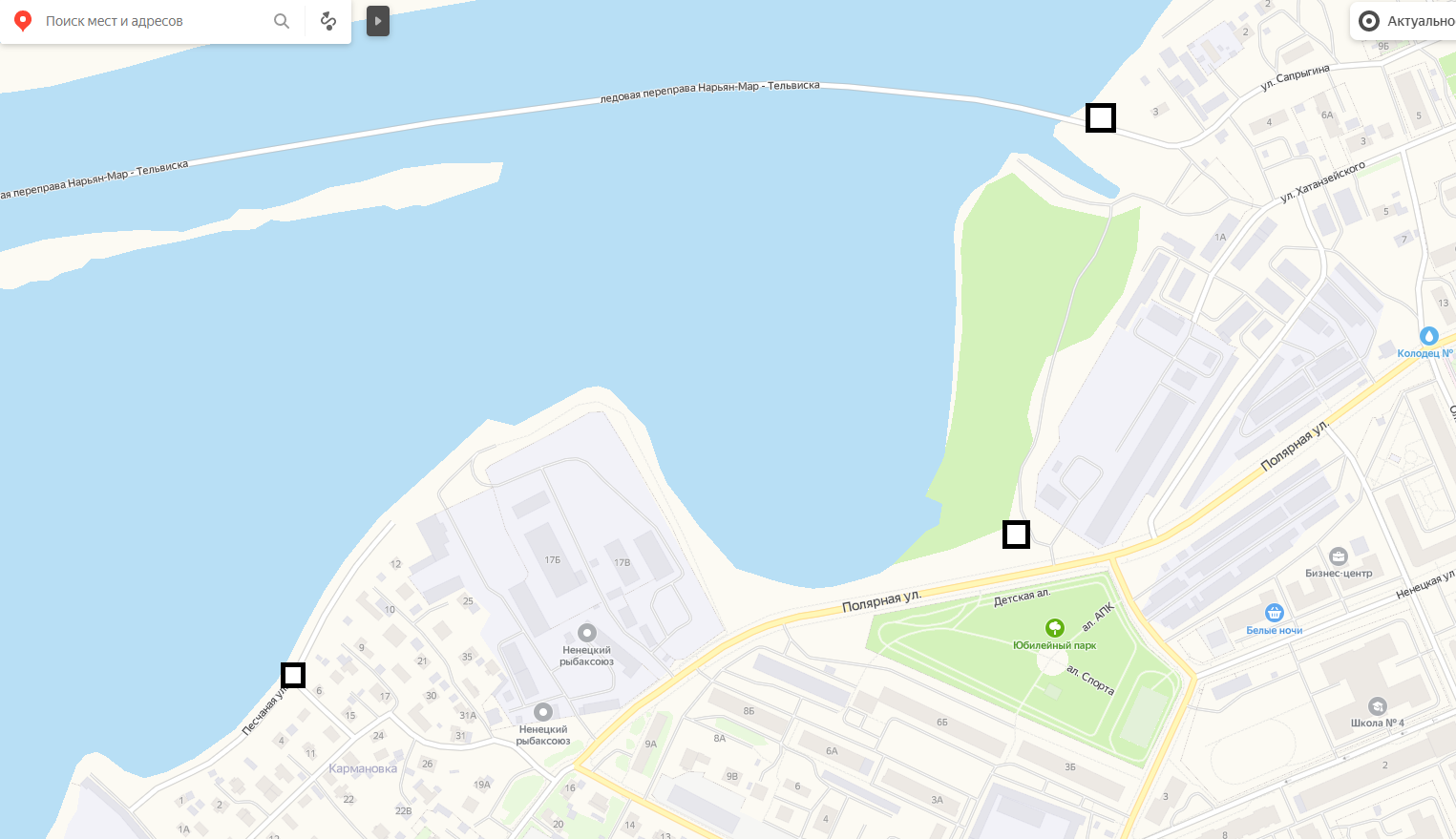 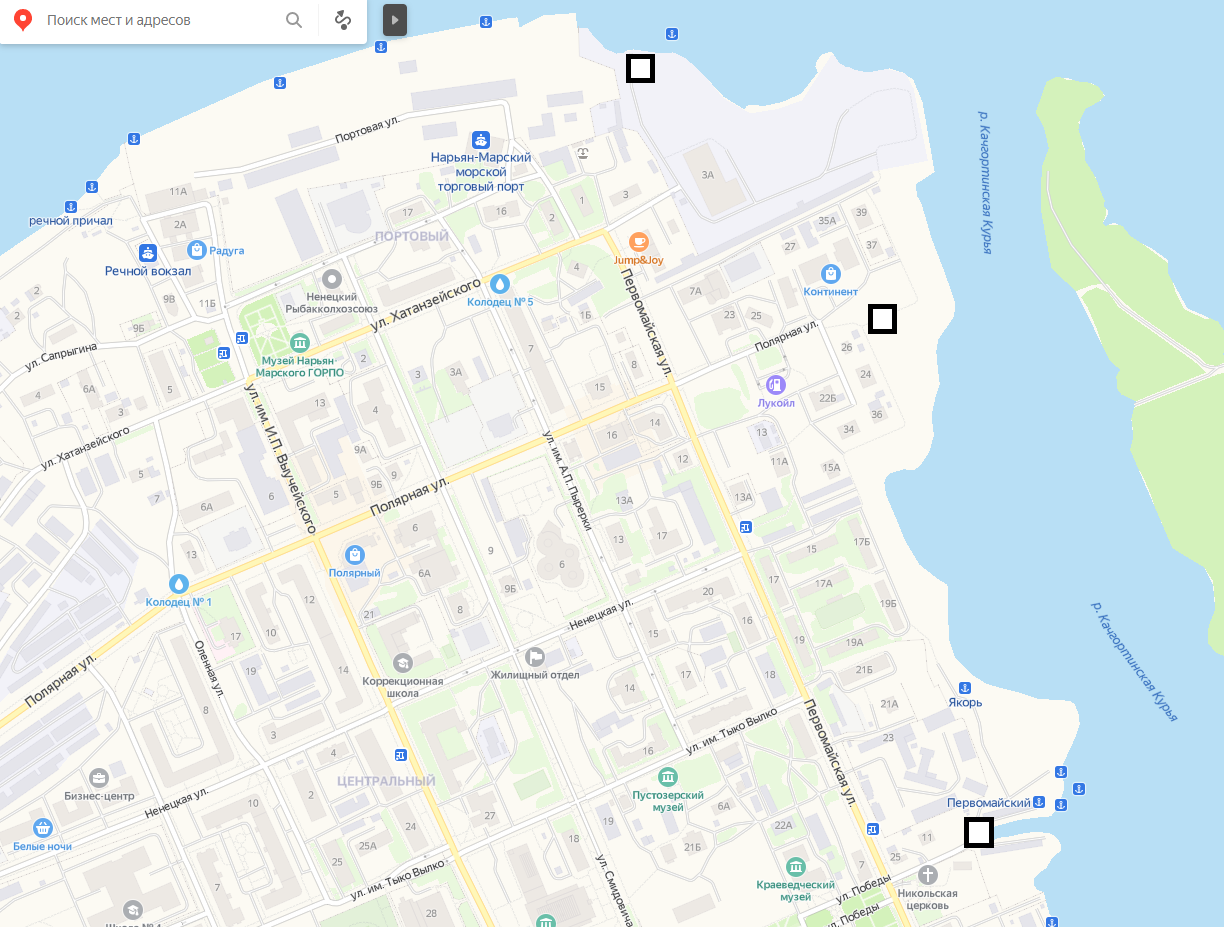 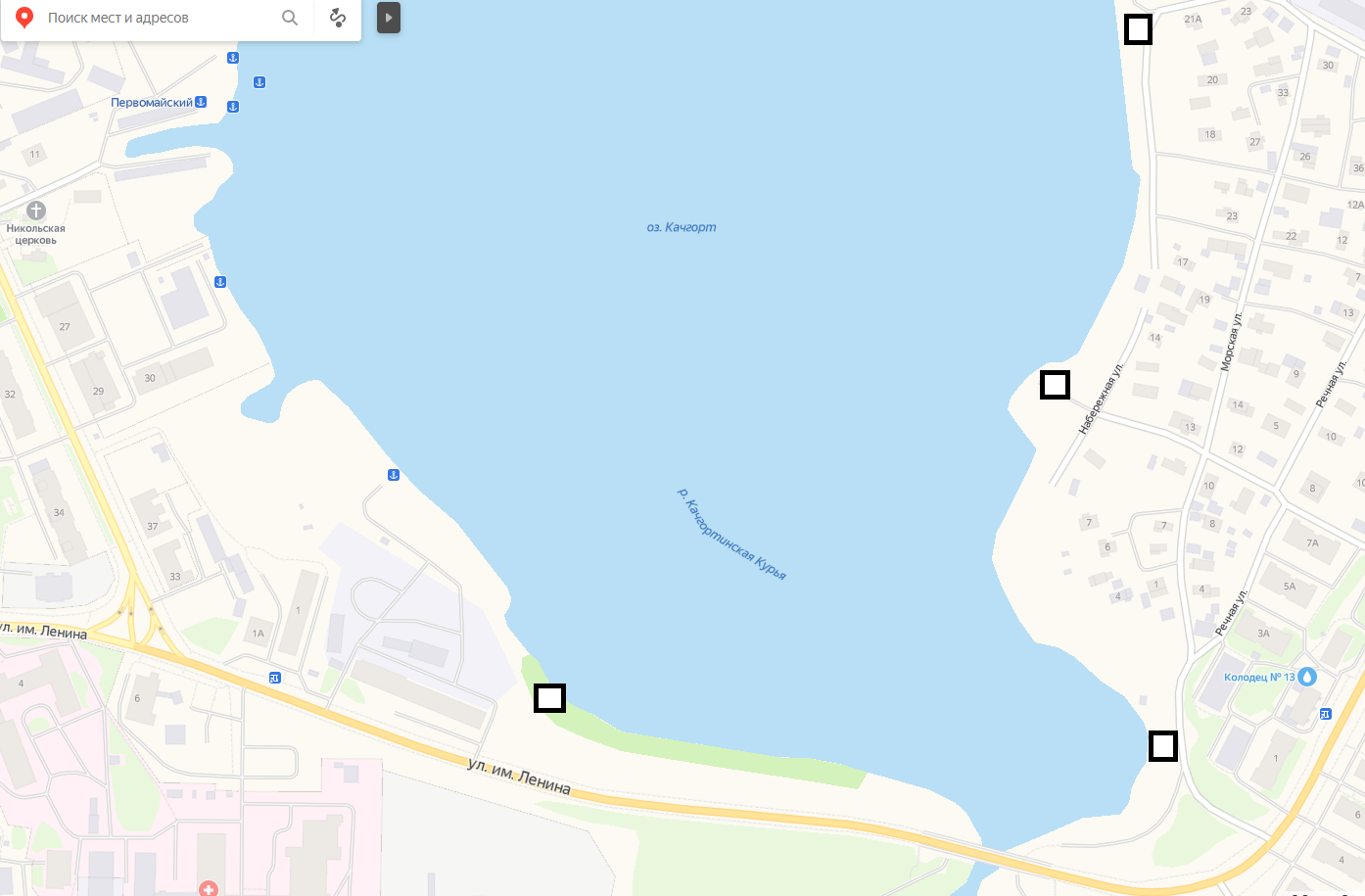 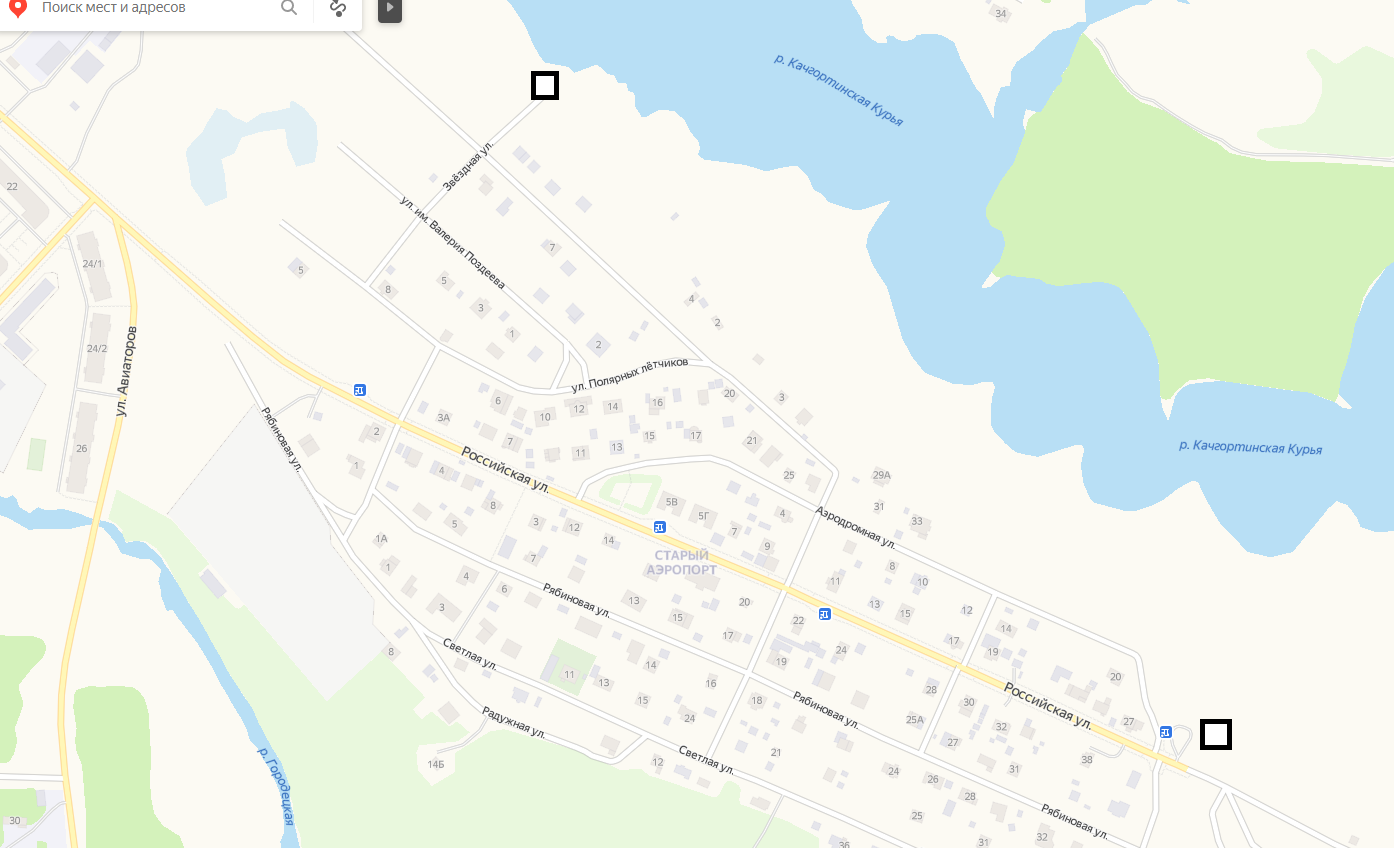 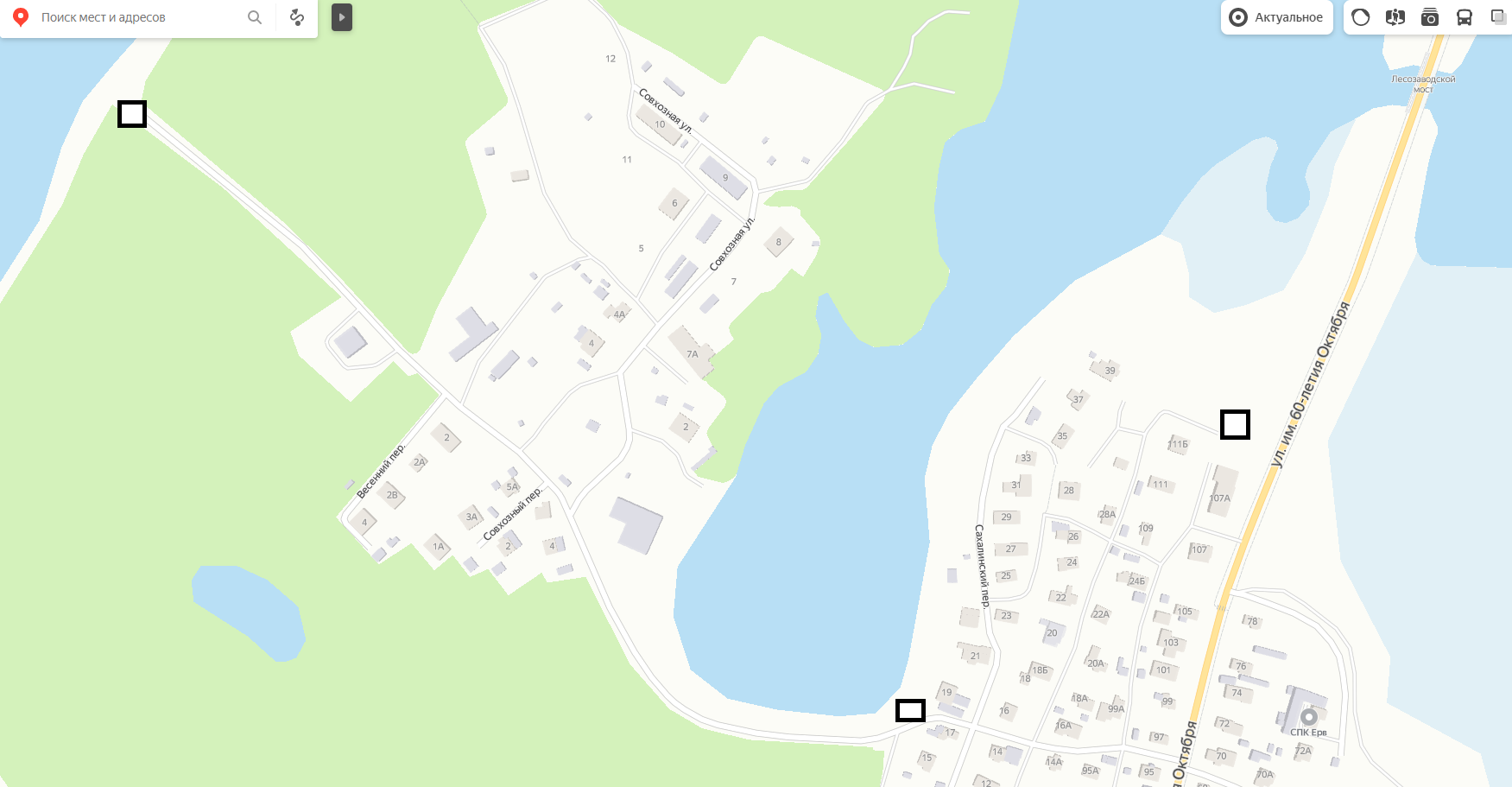 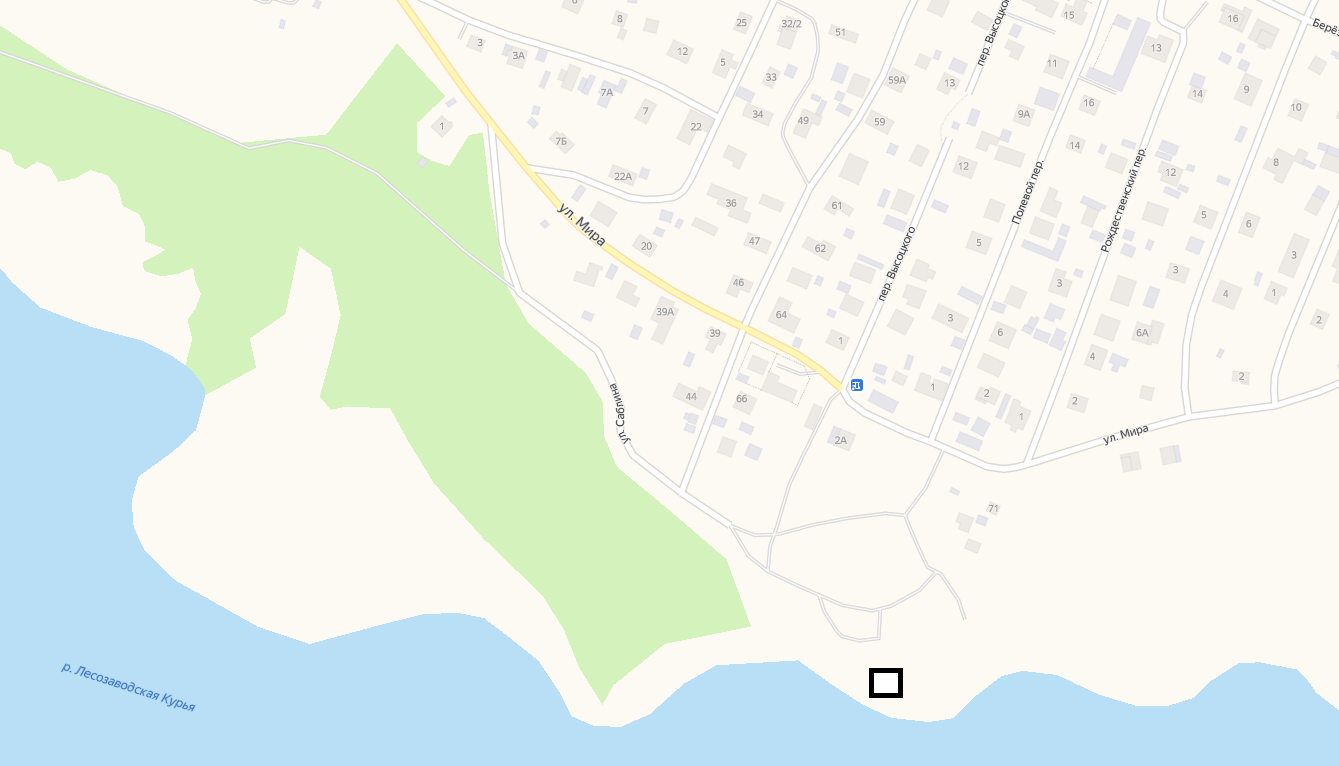 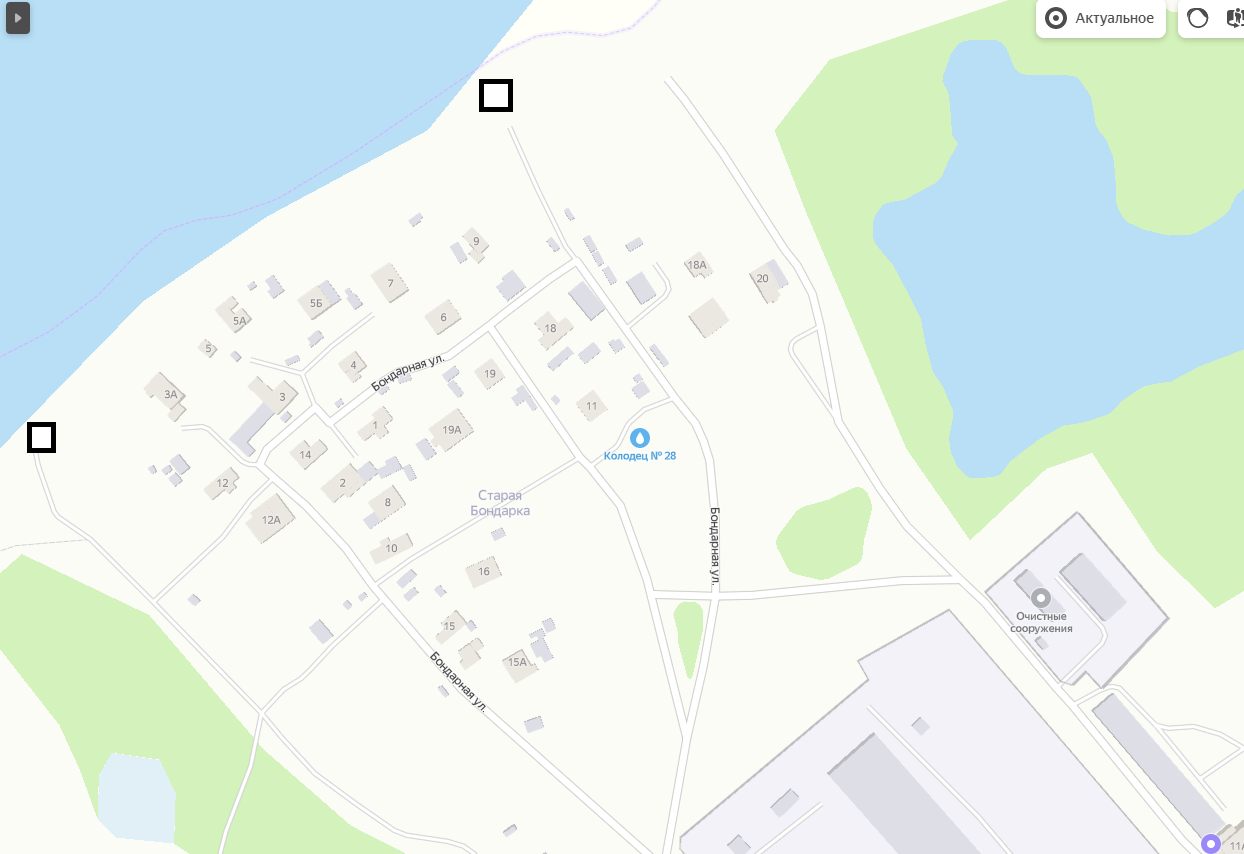 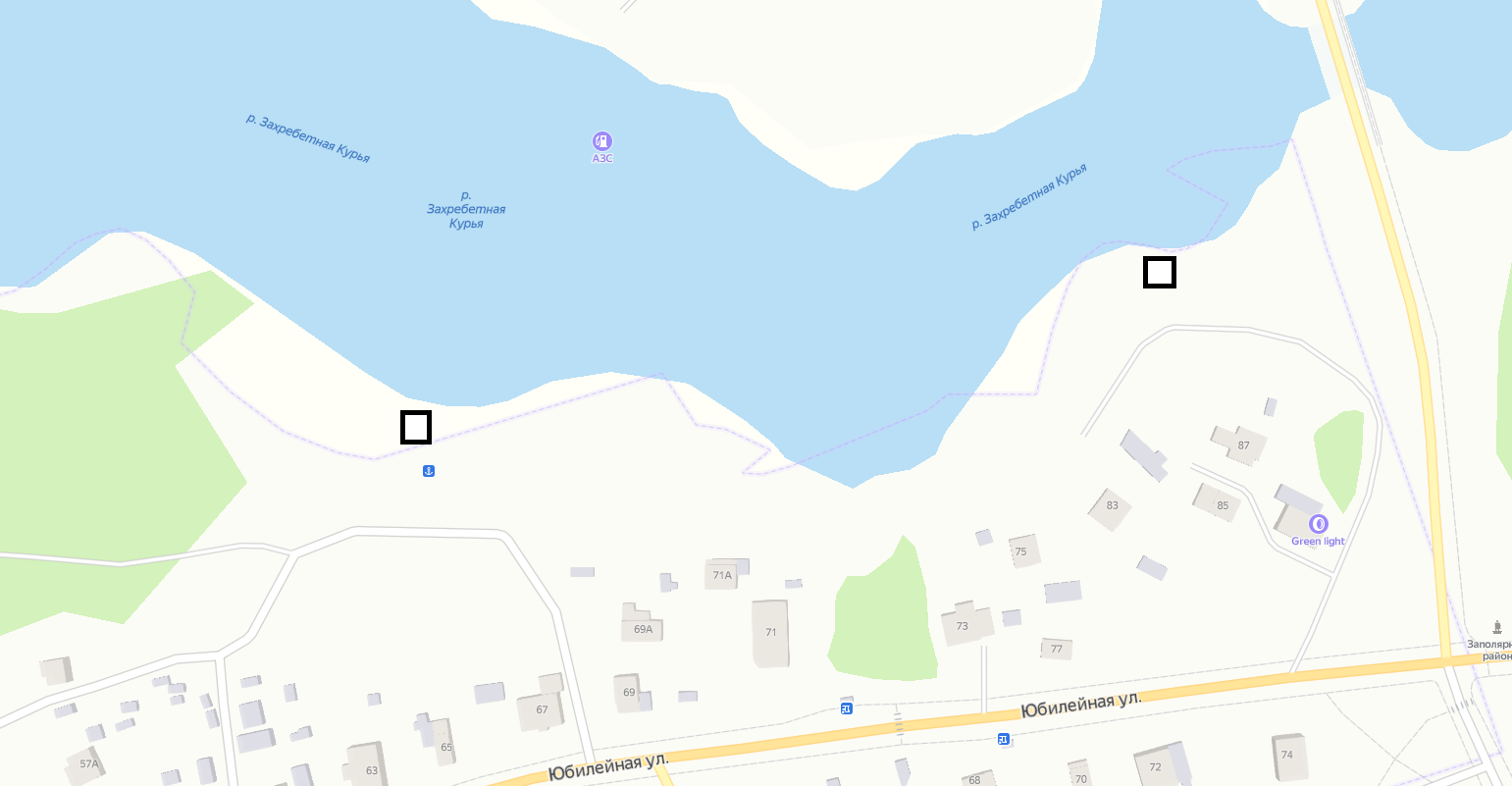 28.04.2023№627Глава города Нарьян-Мара О.О. Белак- места установки предупреждающих аншлагов "Выход (выезд) на лёд запрещен".